РОЗПОРЯДЖЕННЯМІСЬКОГО ГОЛОВИм. СумиЗ метою виявлення та підтримки талановитої молоді, реалізації творчого потенціалу юних обдарувань, популяризація мистецтва гри на народних музичних інструментах, привернення уваги суспільства до ролі культури і мистецтва у вихованні підростаючого покоління, на виконання рішення виконавчого комітету Сумської міської ради від 21 січня 2020 року № 50 «Про затвердження переліку культурно-масових заходів на 2020 рік до цільової комплексної Програми розвитку культури Сумської міської об’єднаної територіальної громади на 2019-2021 роки», керуючись пунктом 20 частини 4 статті 42 Закону України «Про місцеве самоврядування в Україні»:Відділу культури Сумської міської ради (Цибульська Н.О.) організувати та провести 13-14 березня 2020 року Всеукраїнський конкурс юних виконавців на народних інструментах «Віртуози Сумщини».Затвердити Положення про Всеукраїнський конкурс юних виконавців на народних інструментах «Віртуози Сумщини» (додаток 1).Затвердити склад організаційного комітету по підготовці та проведенню Всеукраїнського конкурсу юних виконавців на народних інструментах «Віртуози Сумщини» (додаток 2).Затвердити склад журі Всеукраїнського конкурсу юних виконавців на народних інструментах «Віртуози Сумщини» (додаток 3).Департаменту фінансів, економіки та інвестицій Сумської міської ради (Липова С.А.) забезпечити фінансування заходу на суму 30 000 (тридцять тисяч) грн. в межах бюджетних призначень за бюджетною програмою по КПКВК 1014082 «Інші заходи в галузі культури і мистецтв» згідно з кошторисом витрат (додаток 4).Контроль за виконанням даного розпорядження покласти на заступника міського голови з питань діяльності виконавчих органів ради Мотречко В.В.Міський голова                                                                               О.М. ЛисенкоВдовенко  66-99-04Розіслати: Мотречко В.В.,  Липовій С.А., Цибульській Н.О.ПОЛОЖЕННЯпро Всеукраїнський конкурс юних виконавців на народних інструментах «Віртуози Сумщини»І. Загальні положення1.1. Всеукраїнський конкурс юних виконавців на народних інструментах «Віртуози Сумщини» (далі – Конкурс) започатковано відділом культури Сумської міської ради та комунальним закладом Сумської міської ради – Сумською дитячою музичною школою № 1 (далі – Сумська ДМШ № 1).1.2. Організаторами Конкурсу є: відділ культури Сумської міської ради та Сумська ДМШ № 1 (далі – організатори).1.3. Для підготовки та проведення Конкурсу створюється організаційний комітет та журі, склад яких затверджується розпорядженням міського голови.1.4. У разі потреби, за поданням організатора, відділ культури Сумської міської ради може вносити в установленому порядку зміни до Положення про Всеукраїнський конкурс юних виконавців на народних інструментах «Віртуози Сумщини».ІІ. Мета та завдання Конкурсу2.1. Виявлення та підтримка талановитої молоді, реалізація творчого потенціалу юних обдарувань, популяризація мистецтва гри на народних музичних інструментах, привернення уваги суспільства до ролі культури і мистецтва у вихованні підростаючого покоління.2.2. Вдосконалення професійної майстерності виконавців на народних музичних інструментах. 2.3. Обмін досвідом роботи викладачів шкіл естетичного виховання дітей, подальший творчий обмін музичним репертуаром та удосконалення методик навчання гри на народних музичних інструментах.2.4. Розвиток культурних зв’язків, духовного збагачення та творчого росту молодих талантів, обмін педагогічним та виконавським досвідом, стимулювання діяльності та підвищення рівня виконавців, розвиток                                                                естетичних смаків підростаючого покоління. ІІІ. Порядок та умови проведення Конкурсу3.1. Конкурс проводиться один раз на два роки в місті Суми на базі Сумської ДМШ № 1 (вул. Данила Галицького, 73) та Сумської обласної філармонії 
(вул. Петропавлівська, 63). Дата, час, терміни проведення Конкурсу затверджується розпорядженням міського голови.Продовження додатку 13.2. Конкурс проводиться протягом 2-х днів.3.3. Проведення Конкурсу відбудеться 13 – 14 березня 2020 року.1 день  – заїзд, реєстрація учасників та жеребкування (8.00 – 9.30);             – конкурсні прослуховування (10.00 – 16.00);             – 17.00 – концерт з нагоди відкриття конкурсу за участі  членів журі.2 день  – майстер-клас провідних фахівців України (10.00 – 12.00);             – гала – концерт та нагородження переможців Конкурсу (13.00). 3.4.	Конкурс проводиться в І тур у таких номінаціях:	- баян;	- акордеон;	- бандура (інструменталісти), бандура (вокалісти);-  гітара;- домра;  - балалайка3.5.	У Конкурсі можуть брати участь учні початкових спеціалізованих мистецьких навчальних закладів, студій музичного виховання, загальноосвітніх шкіл, навчально-виховних комплексів Сумської та інших областей України. 3.6. Конкурс проводиться публічно.3.7.	Оргкомітет залишає за собою право регулювати кількість конкурсантів у залежності від представництва міст області, інших регіонів України та загальної кількості зареєстрованих заявок. 3.8.	Хід проведення Конкурсу та його результати розміщуються на офіційному сайті Сумської міської ради.ІV. Конкурсні вимоги4.1.  Конкурс проводиться у трьох вікових категоріях:- молодша група:  до 10-ти років;- середня група: з 11 до 13 років;- старша група: з 14 до 17 років.Вік учасників враховується на день початку Конкурсу.4.2. Програмні вимоги Конкурсу:Продовження додатку 14.3. Регламент виступу:- молодша група:  до 8-ми хвилин;- середня група: до 10-ти хвилин;- старша група: до 15-ти хвилин4.4. Твори програми Конкурсу виконуються напам’ять.V. Робота Журі та критерії оцінювання Конкурсу5.1. Оцінку виконання учасників Конкурсу здійснює Журі.5.2. Виступи учасників Конкурсу оцінюються за 12-ти бальною системою за наступними критеріями:- відповідність творів програмним вимогам;- технічні вміння та навички учасника;- сценічна культура та артистизм;- індивідуальне художньо-образне мислення.5.3. Максимальна кількість балів за кожним критерієм – 3 бали.5.4. Оцінювання виступу учасника Конкурсу здійснюється на підставі середнього балу оцінок членів Журі. У разі рівного розподілу голосів, голос Журі є вирішальним.5.5. Рішення журі оформлюється у вигляді протоколу. Є остаточним і оскарженню не підлягає.VІ. Нагородження переможців Конкурсу6.1.	По кожній групі присуджується три призових місця та присвоюються звання лауреата Конкурсу. 6.2. Переможці Конкурсу нагороджуються дипломами та пам’ятними подарунками. 6.3. Переможці Конкурсу беруть участь у гала-концерті, який проходитиме у Сумській обласній філармонії.6.4. Журі Конкурсу має право:- присуджувати не всі призові місця, розділяти місця між переможцями;- нагороджувати грамотами учасників Конкурсу за краще виконання окремих творів;- окремо відмічати викладачів, учні яких показали високий рівень виконавської майстерності.VІІ. Фінансування7.1.	Фінансування організації та проведення Конкурсу здійснюється відділом культури Сумської міської ради відповідно до затвердженого кошторису витрат.7.2.	Конкурс може фінансуватися за рахунок благодійних внесків, спонсорської допомоги та інших надходжень, які не заборонені чинним законодавством України.7.3.	Проїзд, проживання та харчування учасників Конкурсу і супроводжуючих їх осіб - за власний рахунок або за рахунок відряджуючої сторони. Конкурсантам, які проживають за межами Сум, буде надана інформація щодо закладів розміщення та харчування.Продовження додатку 1VІІІ. Порядок подачі заявок для участі у Конкурсі8.1.	Заявки на участь у Конкурсі приймаються до 01 березня на електронну адресу: vkuv@i.uaЗаявки заповнюються за формою: Продовження додатку 1Згодана збір та обробку персональних данихЯ, __________________________________________________________________ «__» _________ ____ року народження, паспорт серія _____ № ____________ виданий __________________________________________________________ (для неповнолітніх – паспортні дані одного з батьків) відповідно до Закону України «Про захист персональних даних» даю згоду на збір та обробку моїх особистих персональних даних з метою забезпечення проведення Всеукраїнського конкурсу юних виконавців на народних інструментах «Віртуози Сумщини» ______________(підпис).До заявки додаються:Копія свідоцтва про народження.Телефони для довідок: +38 (0542) 66-99-01 – Сумська дитяча музична школа № 1; 0997566336 - директор ДМШ № 1 Палун Олександр Григорович;0991041950 – заступник директора з навчальної роботи ДМШ № 1 Колесник Ірина Євангелівна;0951766874 – завідуюча відділом народних інструментів ДМШ № 1 Плющ Тетяна Миколаївна;+38 (0542) 66-99-03, 66-99-04 – відділ культури Сумської міської ради (Вдовенко Олена Михайлівна).Начальник відділу культури                                           Н.О. ЦибульськаС К Л А Дорганізаційного комітету по підготовці та проведеннюВсеукраїнського конкурсу юних виконавців на народних інструментах «Віртуози Сумщини»Начальник відділу культури                                                  Н.О. ЦибульськаС К Л А Д   Ж У Р ІВсеукраїнського конкурсу юних виконавців на народних інструментах «Віртуози Сумщини»Начальник відділу культури                                                Н.О. ЦибульськаК О Ш Т О Р И Свитрат на організацію та проведення Всеукраїнського конкурсу юних виконавців на народних інструментах «Віртуози Сумщини»                                                  в грн.Всього:                                                                        30000,00 грн.                                                                         тридцять тисяч грн. 00 коп.)Начальник відділу культури                                              Н.О. Цибульська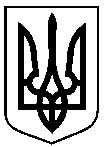 від    04.03.2020  № 69-РПро організацію та проведення  Всеукраїнського конкурсу юних виконавців на народних інструментах «Віртуози Сумщини»Додаток 1до розпорядження міського головивід     04.03.2020    № 69-Р        «ЗАТВЕРДЖЕНО» розпорядження міського головивід       04.03.2020      № 69-Рномінація «баян, акордеон»молодша групасередня групадва різнохарактерні твориномінація «баян, акордеон»старша групаПоліфонічний твір та твір за виборомномінація «домра, гітара, балалайка»молодша групасередня група старша групадва різнохарактерні твориномінація «бандура» (вокалісти)молодша групасередня група старша групадва різнохарактерні вокальні твориномінація «бандура» (інструменталісти)молодша групасередня група старша групадва різнохарактерні твориНомінаціяНомінаціяНомінаціябаян, акордеон, домра, гітара, балалайка, бандура (вокалісти), бандура (інструменталісти)Вікова категоріяВікова категорія(молодша, середня, старша)Прізвище, ім’я, по-батькові учасника (повністю)Прізвище, ім’я, по-батькові учасника (повністю)Прізвище, ім’я, по-батькові учасника (повністю)Число, місяць, рік народженняЧисло, місяць, рік народженняЧисло, місяць, рік народженняНазва навчального закладу, адреса, телефонНазва навчального закладу, адреса, телефонНазва навчального закладу, адреса, телефонКлас у школі естетичного вихованняКлас у школі естетичного вихованняКлас у школі естетичного вихованняДомашня адреса, телефон, мобільний телефонДомашня адреса, телефон, мобільний телефонДомашня адреса, телефон, мобільний телефонІдентифікаційний номер учня (або одного з батьків)Ідентифікаційний номер учня (або одного з батьків)Ідентифікаційний номер учня (або одного з батьків)Прізвище, ім’я, по-батькові викладача (повністю), ідентифікаційний номерПрізвище, ім’я, по-батькові викладача (повністю), ідентифікаційний номерПрізвище, ім’я, по-батькові викладача (повністю), ідентифікаційний номерПрізвище, ім’я, по-батькові концертмейстера (повністю)Прізвище, ім’я, по-батькові концертмейстера (повністю)Прізвище, ім’я, по-батькові концертмейстера (повністю)Програма виступу (хронометраж)Програма виступу (хронометраж)Програма виступу (хронометраж)Потреба у житлі Потреба у житлі Потреба у житлі готель, гуртожиток, (не потребую), на яких час, кількість осібЗ умовами Конкурсу згіднийЗ умовами Конкурсу згідний(особистий підпис учасника)Дата подання заявки« ________»  _________________ 20____ рікДодаток 2до розпорядження міського головивід     04.03.2020       № 69-Р               «ЗАТВЕРДЖЕНО» розпорядження міського голови від       04.03.2020       № 69-РЦибульськаНаталія Олексіївна-начальник відділу культури Сумської міської ради, голова організаційного комітетуПалун Олександр Григорович -директор Сумської дитячої музичної школи 
№ 1, заступник голови організаційного комітетуЧлени організаційного комітету:Члени організаційного комітету:Члени організаційного комітету:ВдовенкоОлена Михайлівна- головний спеціаліст відділу культури  Сумської міської радиКолесникІрина Євангелівна -заступник директора по навчальній роботі Сумської дитячої музичної школи № 1 Плющ Тетяна Миколаївна-завідуюча відділом народних інструментів Сумської дитячої музичної школи № 1ЗубкоВіта Володимирівна-головний спеціаліст відділу культурно-мистецької діяльності і навчальних закладів управління культури Сумської обласної державної адміністрації (за згодою)Додаток 3до розпорядження міського головивід       04.03.2020      № 69-Р«ЗАТВЕРДЖЕНО»розпорядження міського головивід       04.03.2020       № 69-РНомінація «Баян, акордеон»Номінація «Баян, акордеон»Номінація «Баян, акордеон»ФенюкПавло Віталійович-лауреат міжнародних конкурсів, професор кафедри баяна, акордеона Національної музичної академії України ім. П.І. Чайковського, заслужений артист України, голова журі Члени журіЧлени журіЧлени журіУстименко-КосоричОлена Анатоліївна -доктор педагогічних наук, професор, директор Навчально-наукового інституту культури і мистецтв Сумського державного педагогічного університету ім. А.С. МакаренкаЛелюшкінЮрій Григорович-голова предметно-циклової комісії відділу народних інструментів, викладач-методист Сумського вищого училища мистецтв і культури ім. Д.С. БортнянськогоНомінація «Гітара»Номінація «Гітара»Номінація «Гітара»Михайленко Микола Петрович-кандидат мистецтвознавства, професор кафедри народних інструментів Національної музичної академії України ім. П.І. Чайковського, голова журіЧлени журіЧлени журіЧлени журіЛитовченко Тетяна Володимирівна-викладач методист Сумського вищого училища мистецтв і культури ім. Д.С. Бортнянського, член асоціації гітаристів УкраїниДроздова Олена Олегівна-викладач-методист Київського інституту музики ім. Р. Глієра, член асоціації гітаристів УкраїниНомінація «Бандура»Номінація «Бандура»Номінація «Бандура»Дедюх-Гриньків Лариса Віталіївна-доцент Національної музичної академії 
ім. П.І. Чайковського, заслужена артистка України, голова журіЧлени журіЧлени журіЧлени журіБугаОльга Павлівна-лауреат міжнародних та всеукраїнських конкурсів, викладач Національної музичної академії України ім. П.І. ЧайковськогоСударчікова Марія Сіделівна-лауреат міжнародних та всеукраїнських конкурсів, директор музичної студії «Sensation»Номінація «Домра, балалайка»Номінація «Домра, балалайка»Номінація «Домра, балалайка»Білоус Владислава Павлівна-лауреат міжнародних конкурсів, кандидат мистецтвознавства, доцент кафедри народних інструментів Національної музичної академії України ім. П.І. Чайковського, голова журіЧлени журіЧлени журіЧлени журіМуржа Олена Анатоліївна-лауреат всеукраїнських конкурсів, викладач-методист Київської дитячої школи мистецтв № 2 ім. М.І. Вериківського та Київського інституту музики ім. Р. ГлієраПлющТетяна Миколаївна-Завідуюча відділом народних інструментів, старший викладач Сумської дитячої музичної школи № 1Додаток 4до розпорядження міського головивід        04.03.2020       № 69-РОрганізація проведення конкурсу(КЕКВ 2240)2000,00Виготовлення  друкованої  продукції                                 ( афіші, буклети, дипломи, грамоти,запрошення) (КЕКВ 2210)16200,00Проживання членів журі (КЕКВ 2240)3800,00Витрати на заохочення переможцівконкурсу (призи, подарунки тощо) (КЕКВ 2210)    8000,00